Федеральное государственное бюджетное образовательное учреждение высшего образования «Красноярский государственный медицинский университет имени профессора В.Ф. Войно-Ясенецкого» Министерства здравоохранения Российской Федерации Фармацевтический колледжДневникУчебной практики по МДК 04.01 «Теория и практика лабораторных микробиологических и иммунологических исследований» Исмагилова Эльмира РадиковнаФИОМесто прохождения практики: Фармацевтический колледжс «14» июня 2021г.   по «19» июня 2021г. Руководитель практики: преподаватель Жукова М.В.Красноярск, 2021В результате учебной практики обучающийся долженПриобрести практический опыт:ПО 1. - применения техники бактериологических, вирусологических, микологических и иммунологических исследований.Освоить Умения:  У.1 Принимать, регистрировать, отбирать клинический материал, пробы объектов внешней среды и пищевых продуктов;У.2 Готовить исследуемый материал, питательные среды, реактивы и оборудование для проведения микроскопических, микробиологических и серологических исследований;У.3 Проводить микробиологические исследования клинического материала, проб объектов внешней среды и пищевых продуктов;У.4 Оценивать результат проведенных исследований, вести учетно-отчетную документацию;У.8 Проводить утилизацию отработанного материала, дезинфекцию и стерилизацию, используемой в лаборатории посуды, инструментария, средств защиты рабочего места и аппаратуры;Знания:З.1 Задачи, структура, оборудование, правила работы и техники безопасности в микробиологической лаборатории;З.2 Общие характеристики микроорганизмов, имеющие значение для лабораторной диагностики;З.3Требования к организации работы с микроорганизмами III - IV групп патогенности;Программа учебной практикиВ результате прохождения практики студенты должны уметь самостоятельно:Организовать рабочее место для проведения микробиологических исследований.Готовить препарат для окраски, выполнять методики окраски согласно алгоритмамГотовить питательные среды и производить посев.Делать выводы по проведенным исследованиям.Пользоваться приборами в лаборатории.Провести дезинфекцию биоматериала, отработанной посуды, стерилизацию лабораторной посуды.По окончании практики студент долженпредставить в колледж следующие документы:Дневник с оценкой за практику; Текстовый отчет по практике (положительные и отрицательные стороны практики, предложения по улучшению подготовки в колледже, организации и проведению практики).Цель учебной практики: Ознакомление со структурой микробиологической лаборатории и организацией работы среднего медицинского персонала. Формирование основ социально-личностной компетенции путем приобретения студентом навыков межличностного общения с медицинским персоналом и пациентами;Задачи учебной практикиизучить нормативную документацию;регистрировать исследуемый материал;готовить рабочее место;проводить микробиологические исследования, проб объектов внешней среды или пищевых продуктов;оценить результат проведенных исследований;проводить утилизацию отработанного материала.Тематический план учебной практики 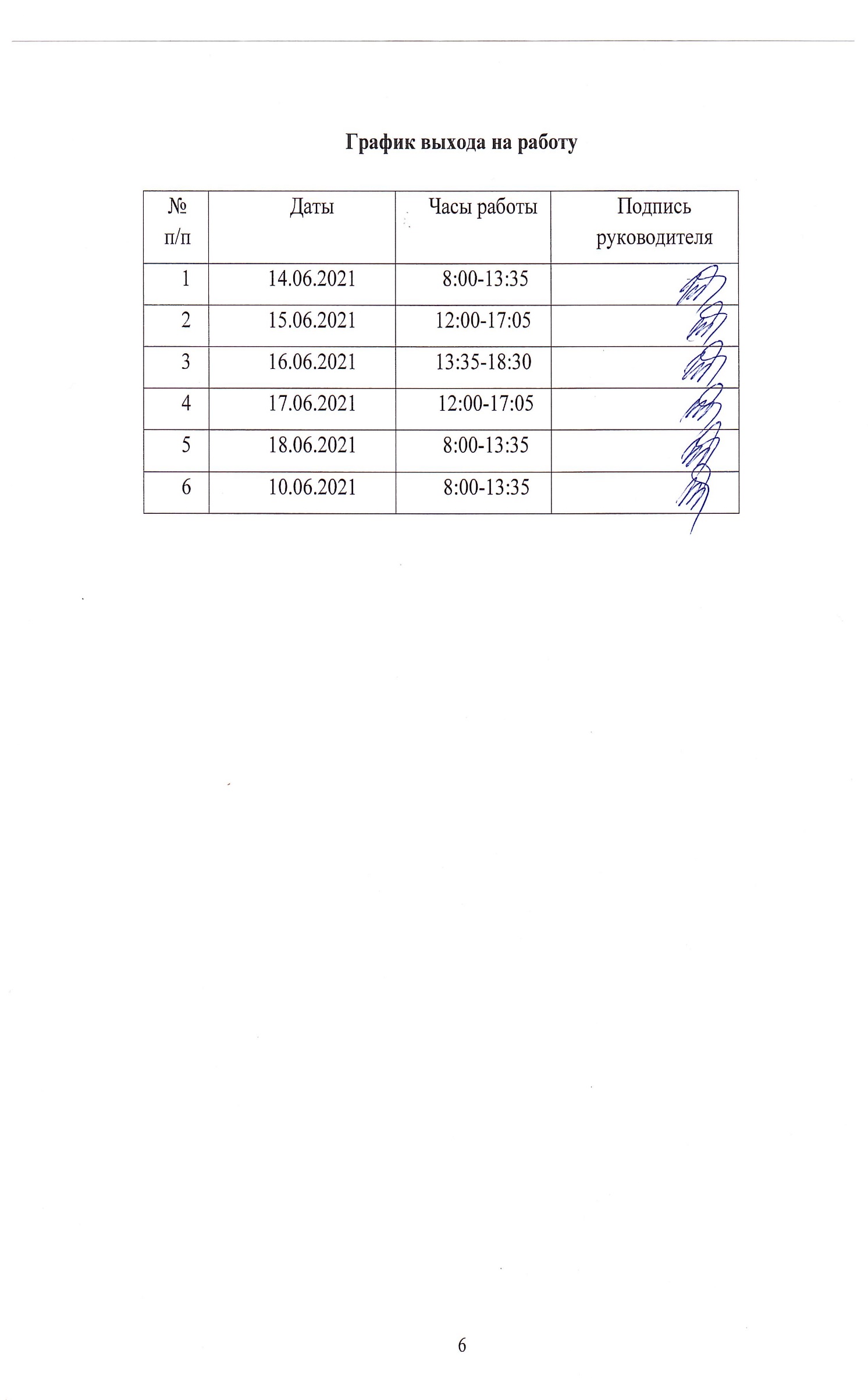 ПЕРВЫЙ ЭТАП БАКТЕРИОЛОГИЧЕСКОГО ИССЛЕДОВАНИЯПравила техники безопасности1. Работа в микробиологической лаборатории требует строго соблюдать правила, т.к. исследование проводится с патогенными микроорганизмами. Соблюдение этих правил необходимо для обеспечения не только личной безопасности, но и безопасности окружающих.2. Находиться и работать в лаборатории в халатах, колпаках и сменной обуви.3.Пользоваться только отведенным рабочим местом и оборудованием, как можно меньше ходить по лаборатории.4.Не принимать пищу.5.Не выносить материал, посуду, оборудование из лаборатории.6.Соблюдать чистоту и опрятность. До и после работы следует мыть руки и обрабатывать рабочий стол дезинфицирующим раствором.7.После работы с патогенным и условно патогенным материалом инструменты, посуда, предметные стекла подлежат обеззараживанию в дезинфицирующем растворе, либо в автоклаве, либо в пламени спиртовки.8.Если разобьется посуда или разольется жидкость, содержащая заразный материал, необходимо сообщить об этом руководителю и тщательно все продезинфицировать.Для исследования были подготовлены следующие объекты:2. Вода из Енисея;3.Плесень с варенья;4.Земля с огорода г.Зеленогорск;5(1).Плесень с ягодного варенья;5(2).Гнилая капуста;6(1).Вода из лужи;6(2).Мазки из носа и зева.Забор материала для исследования с выходом на внешние объекты.Забор почвы производился на даче в г.Зеленогрске 5.06.2021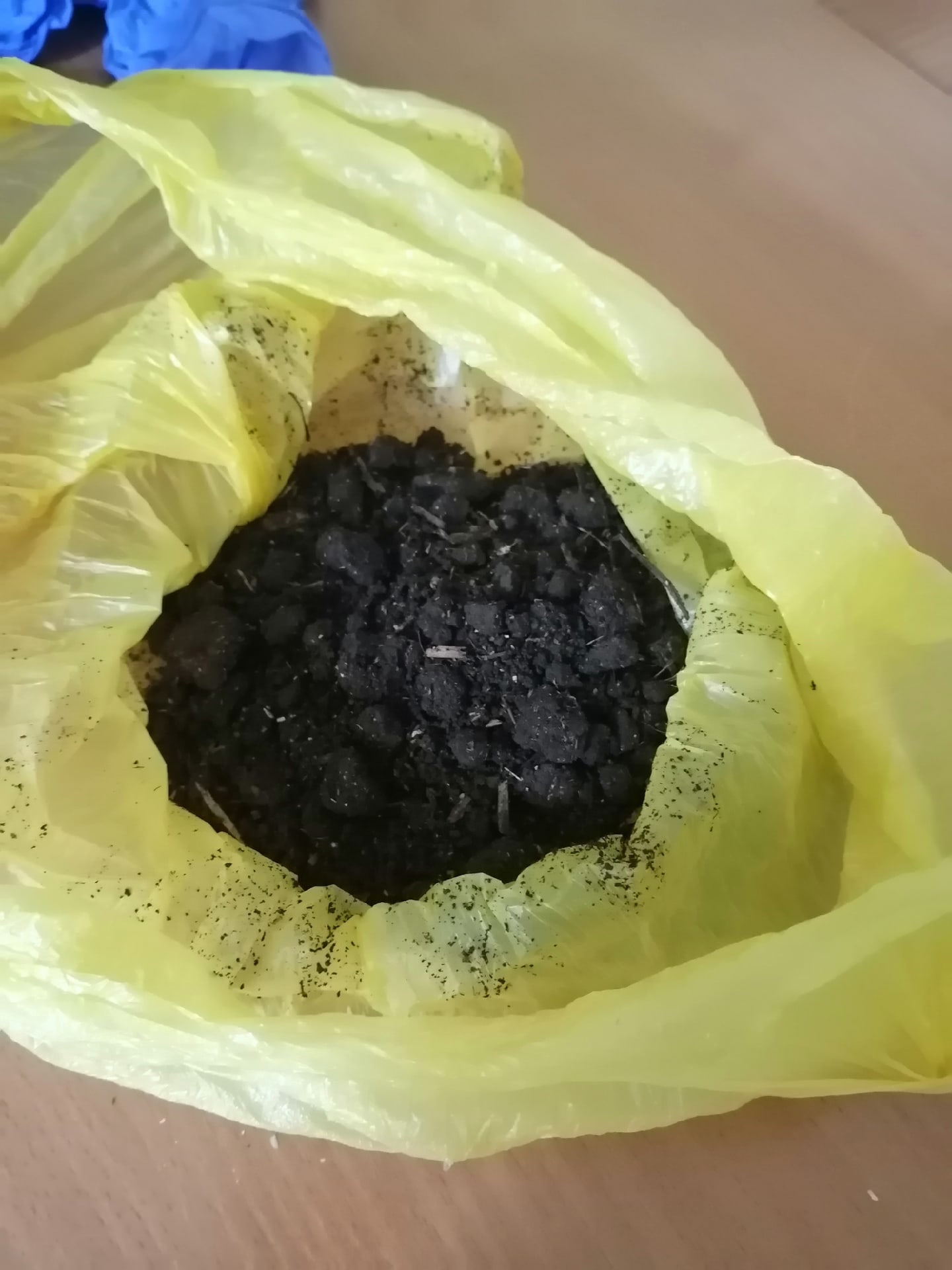 Инструктаж: 1) Инструктаж проводился на основе нормативно правового документа СанПин 1.3.2322-08. «Безопасность работы с микроорганизмами III - IV групп патогенности (опасности) и возбудителями паразитарных болезней. Санитарно-эпидемиологические правила".2) Правила техники безопасности при работе в микробиологической лаборатории. Вывод: Изучив нормативно правовые документы пришла к выводу, что обязательно нужно соблюдать меры предосторожности для отбора проб, так как материал является патогенным.Научилась отбирать пробы воды и почвы, регистрировать их.ВТОРОЙ ЭТАП БАКТЕРИОЛОГИЧЕСКОГО ИССЛЕДОВАНИЯПриготовление простых питательных сред.  Посев на питательные среды исследуемых объектов различными способами.Заполнить таблицу «Классификация питательных сред».Таблица 1. Классификация питательных средЗапишите требования, предъявляемые к средам.1) Быть питательными;2) Иметь подходящую pH;3) Быть изотоничными;4) Быть стерильными;5) Влажными с оптимальной констистенцией;6) Обладать определенным окислительно-восстановительным потенциалом;7) Быть унифицированными.Запишите этапы приготовление питательных сред1) Рассчет по четкой граммовки;2) Варка среды;3) Установка pH;4) Осветление;5) Фильтрация;6) Разлив;7) Стерилизация;8) Контроль;Приготовьте среду ГМФ Агар1) Для приготовления нужно определить, сколько потребуется сухого порошка и дистиллированной воды:На 1 литр требуется 36 г сухого порошка, значит для приготовления 100 мл требуется 3,6 г порошка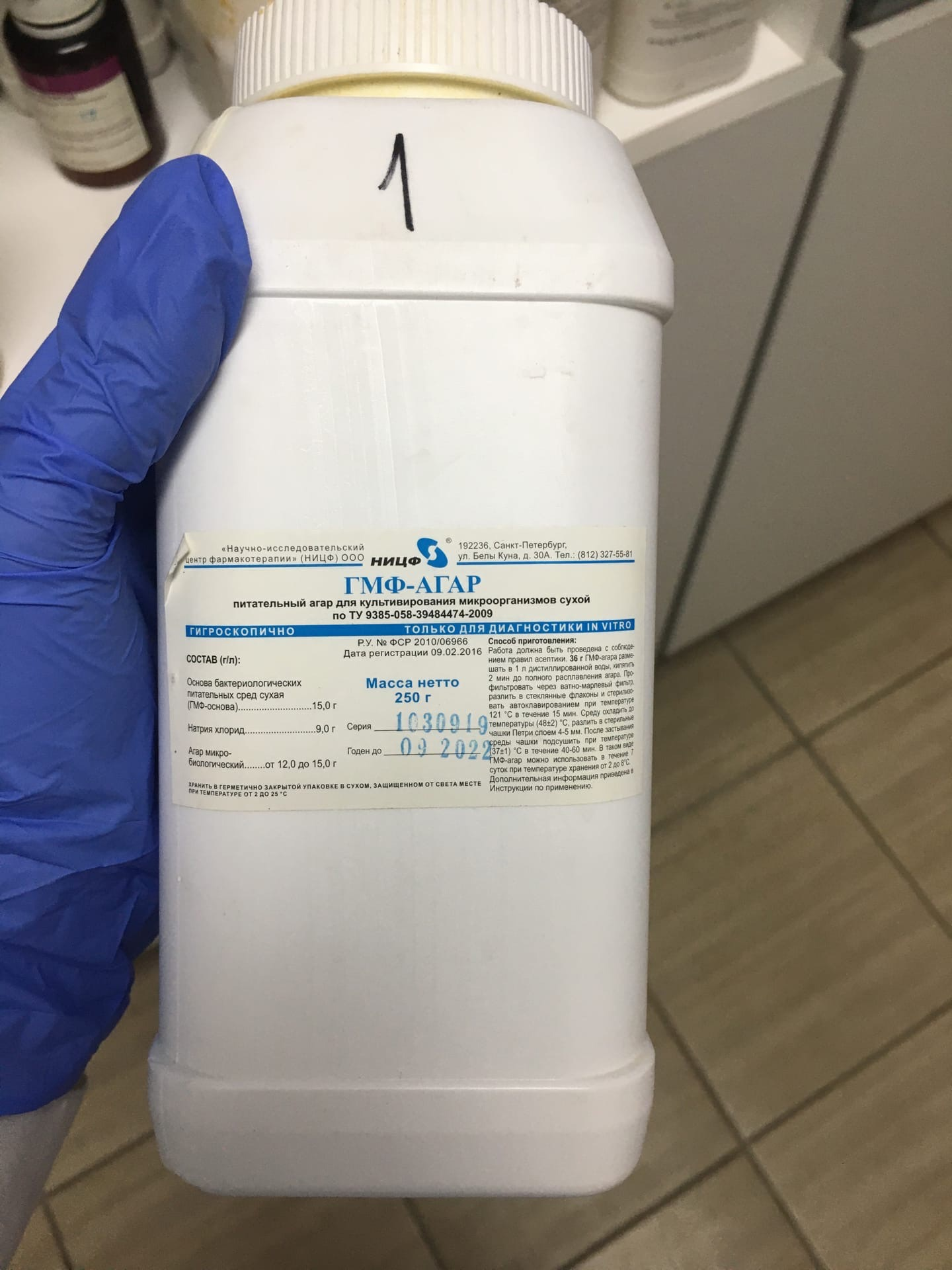 2) В колбу для варки наливаем 100 мл воды и насыпаем 3,6 г порошка. Ставим колбу на плиту.3) Варим среду, доводя до кипения. Кипятим 3 раза.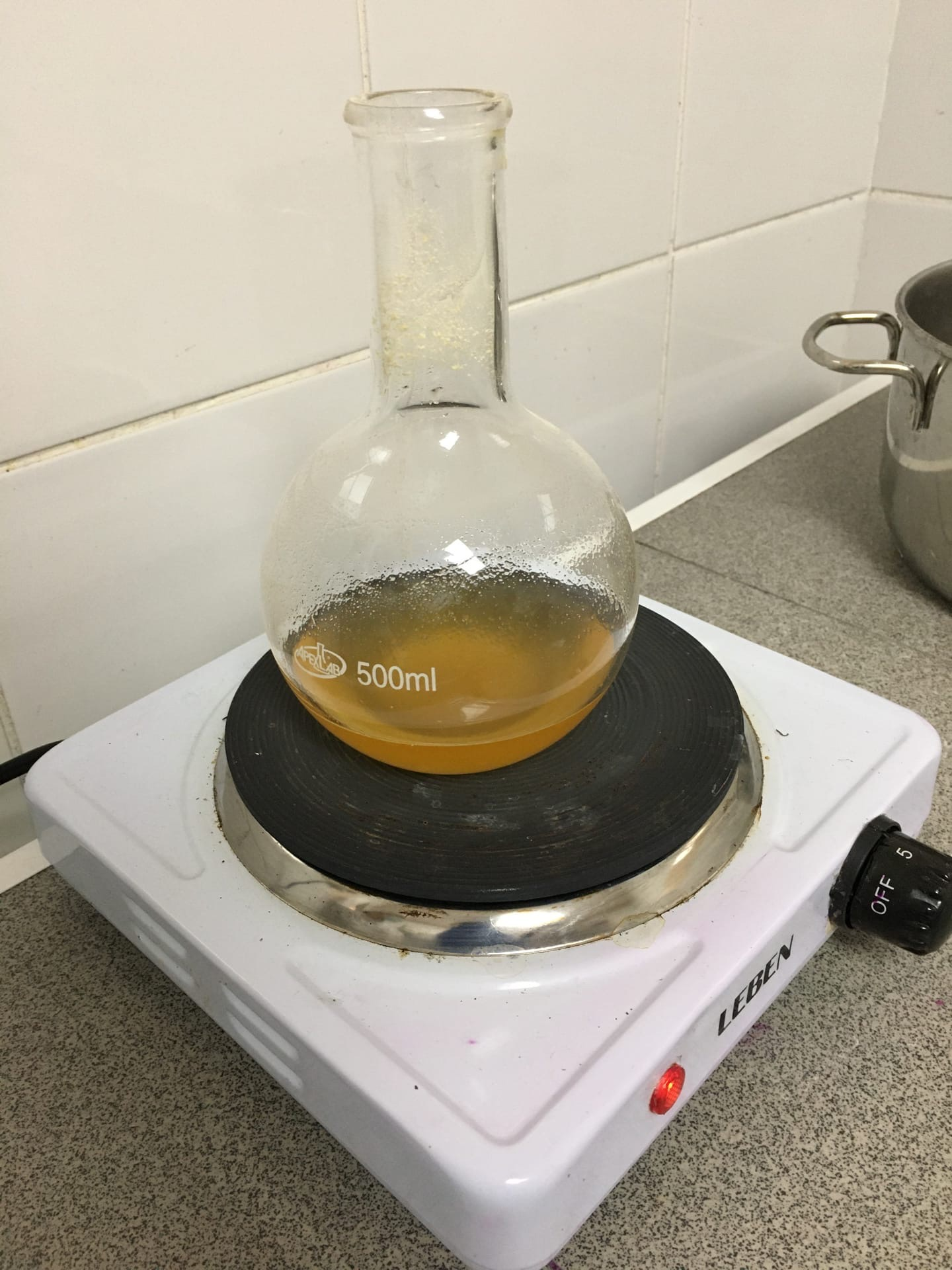 4) После приготовления разливаем среду по пробиркам, фламбируя над пламенем спиртовкой, высоким столбиком.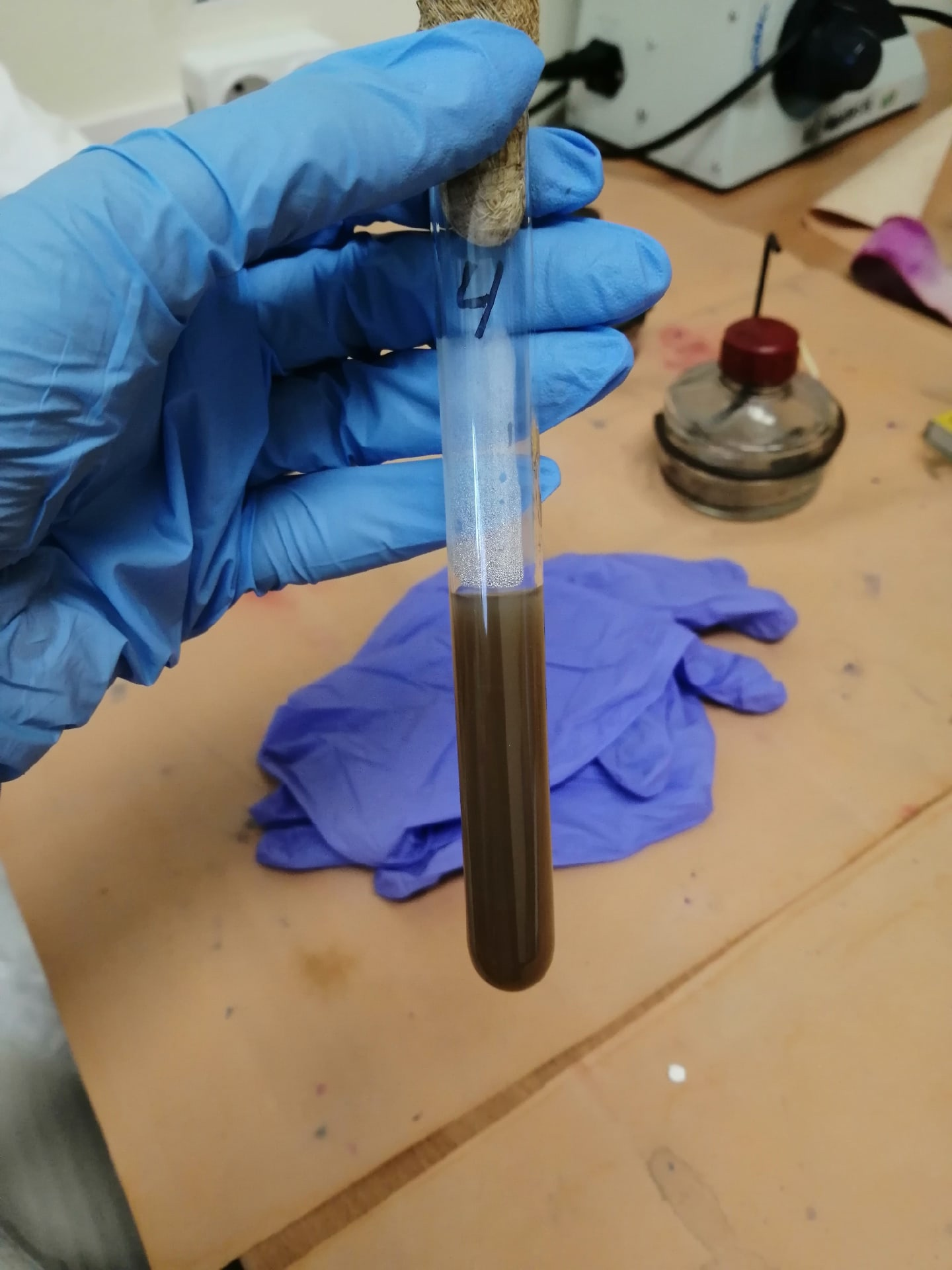 После того как почвенная взвесь осела, градуированной пипеткой набираем 1 мл надосадочной жидкости. Затем помещаем взвесь в пробирку со средой, фламбируя над пламенем спиртовки.Приготовление среды Кеслера1) РасчётНужно рассчитать сколько потребуется сухого порошка и дистиллированной воды, необходимой для приготовления среды  Кеслера на 100 мл.Если для приготовления 1л требуется 23г сухого порошка.Ответ: Сухой порошок = 2.3гВоды =100мл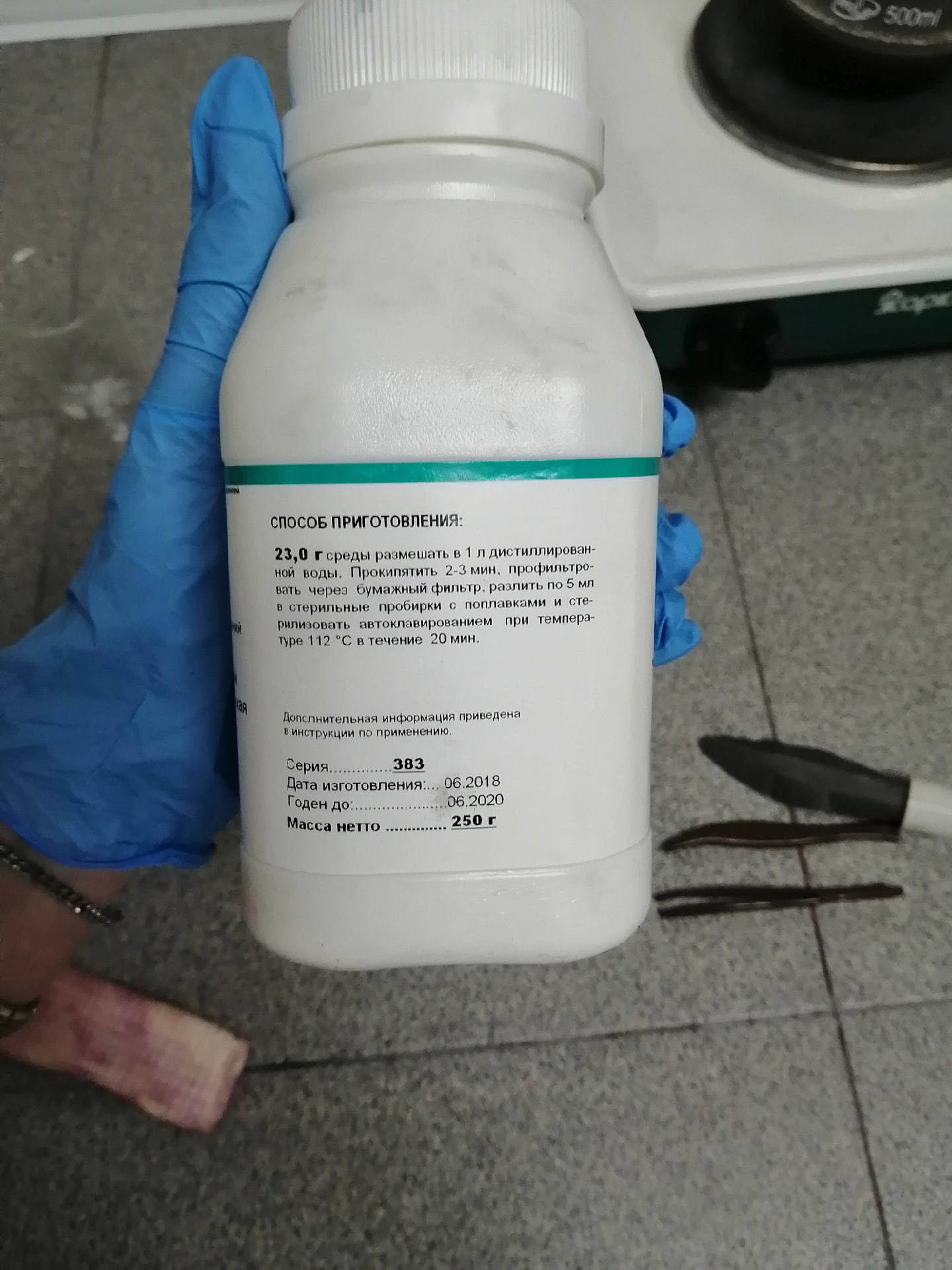 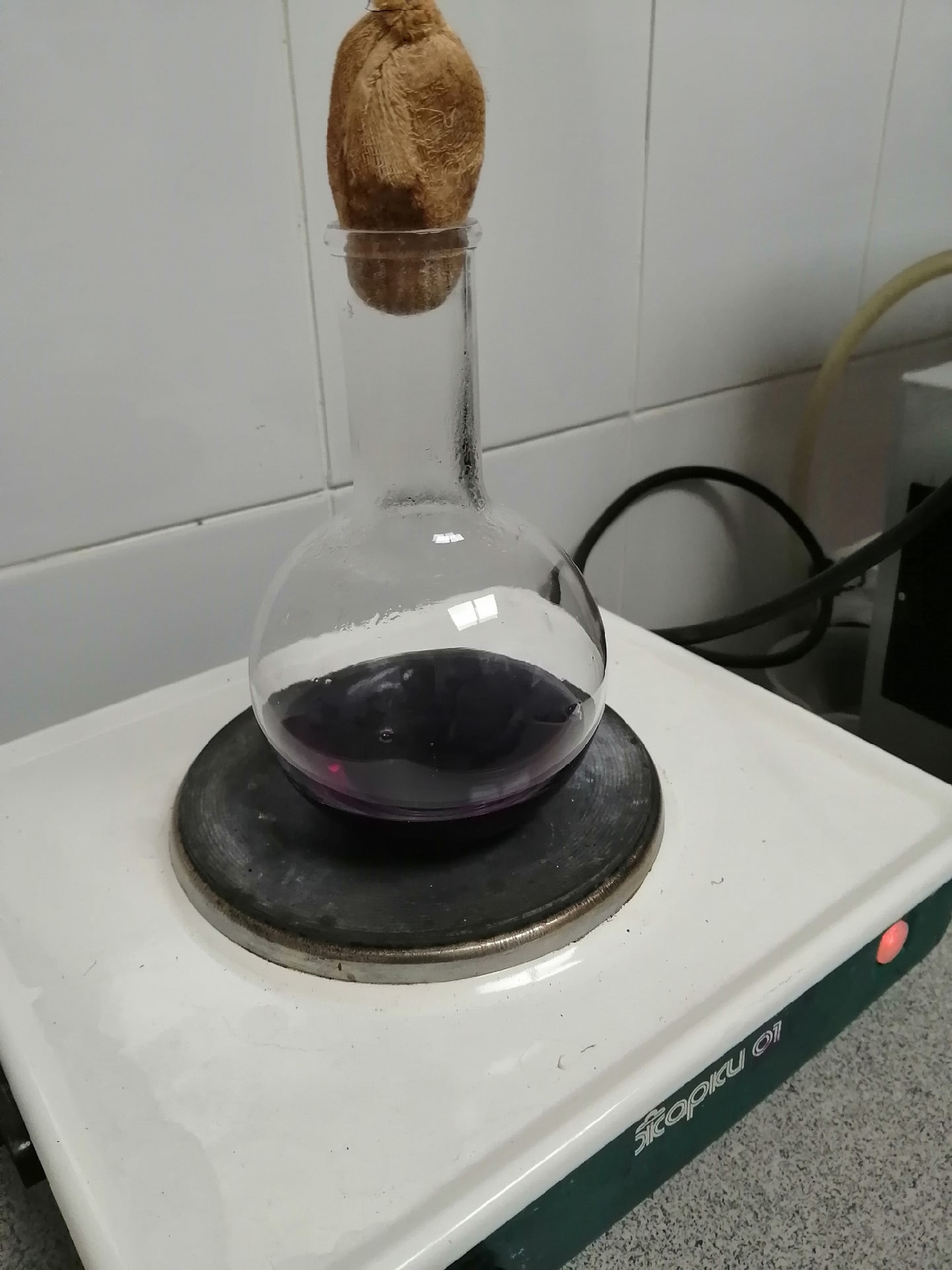 Провести посев исследуемого материала  Посев шпателемМатериал наносят на поверхность среды петлей или пипеткой, затем стеклянным или металлическим шпателем тщательно втирают по всей поверхности агара, вращая полуоткрытую чашку. После посева стеклянный шпатель помещают в дезинфицирующий раствор, металлический — прокаливают в пламени горелки.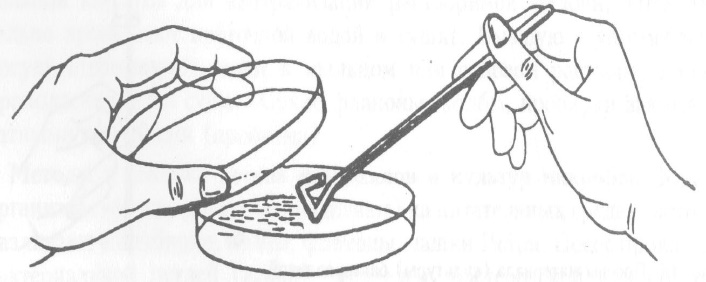 Посев «газоном»
1 мл исследуемого материала (жидкая бульонная культура или взвесь микробов в физиологическом растворе) наносят пипеткой на поверхность среды и тщательно распределяют жидкость по всей поверхности чашки. Избыток материала отсасывают пипеткой и вместе с ней помещают в дезинфицирующий раствор.Приготовить почвенную взвесьВзвесить 30 г почвы и поместить в термостойкую колбу. Затем добавить 100 мл воды. Взболтать, довести до кипения для уничтожения не споровых микроорганизмов.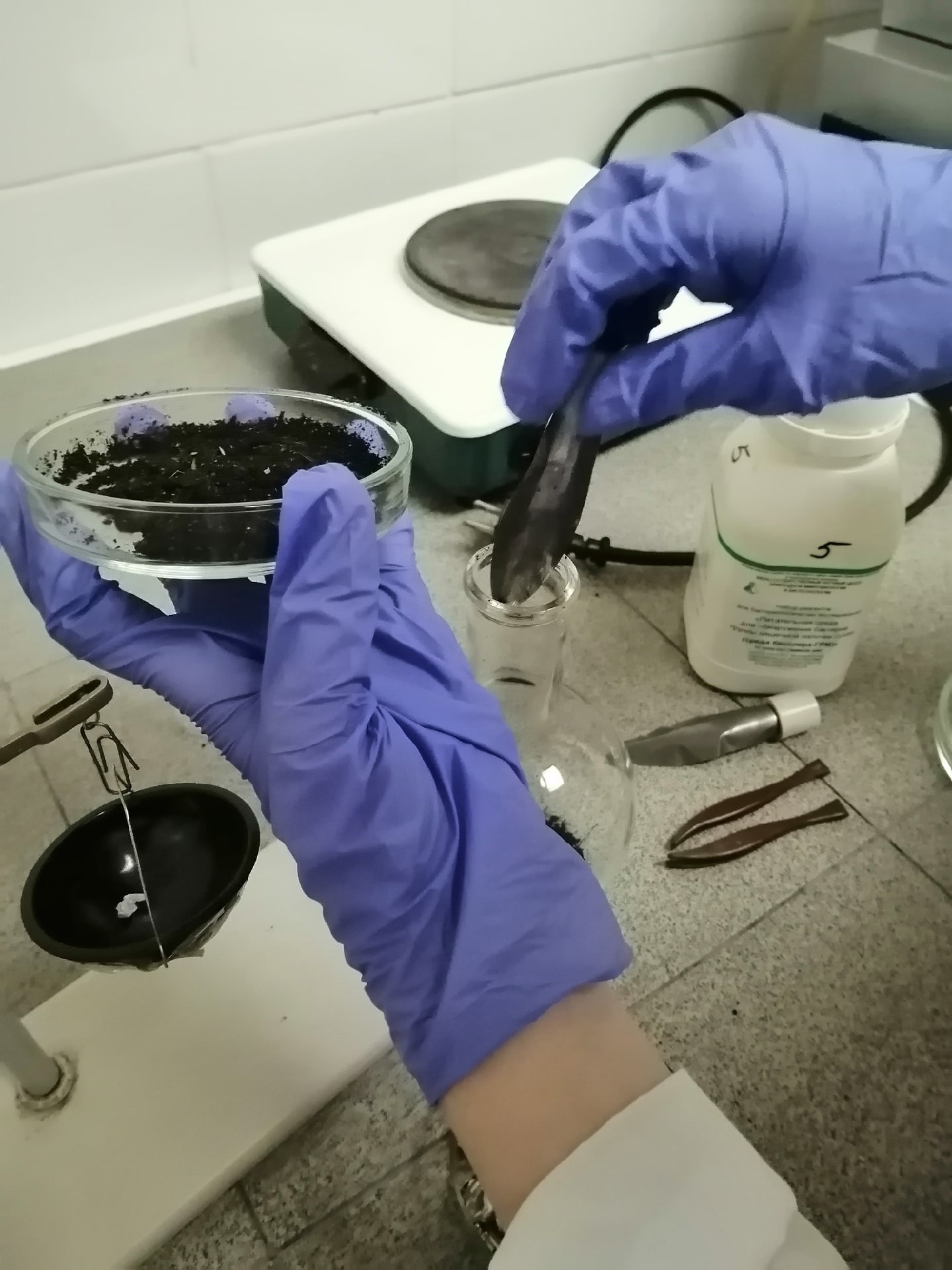 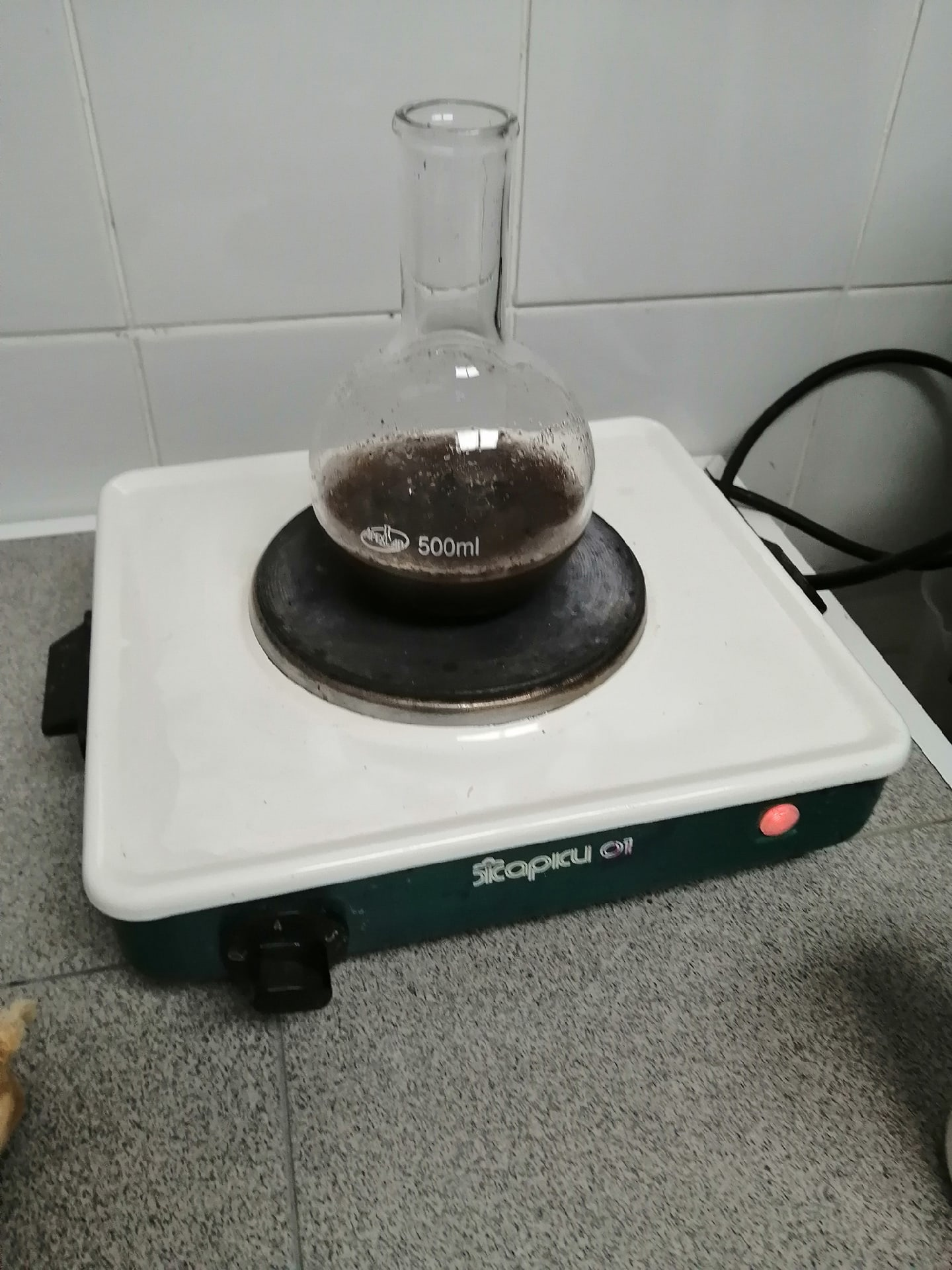 В конце практики поместила весь засеянный материал в термостат при t37C на 24 часа.Вывод: Научилась проводить 2 этап бактериологического исследования.Произвела расчёт материалов для приготовления питательных сред.Выполнила технику посевов газоном, шпателем и с помощью почвенной взвеси на питательные среды.ТРЕТИЙ ЭТАП БАКТЕРИОЛОГИЧЕСКОГО ИССЛЕДОВАНИЯИзучение морфологических и культуральных свойств выращенных культур. Приготовление дифференциально-диагностических сред. Пересев на чистую культуру.Определение культуральных свойств микроорганизмов на плотной и жидкой средах (в соответствии с чек-листом)1. Рассмотреть чашку с колониями в проходящем свете невооруженным глазом, отобрать «подозрительную» изолированную колонию и отметить ее карандашом по стеклу или маркером 2. Взять линейку и измерить диаметр колонии со дна чашки 3. Открыть чашку, рассмотреть «подозрительную» колонию с помощью лупы. Чашку закрыть. 4. Охарактеризовать колонию по следующим критериям: - форма (правильная круглая, неправильная); - размер (мм); - цвет (бесцветная, белая, желтая, кремовая и т.д.); - профиль (плоская, выпуклая, кратерообразная, конусообразная и т.д.); - поверхность (гладкая, шероховатая, морщинистая и т.д.); - характер края (ровный, неровный, фестончатый, зубчатый и т.д.); - прозрачность (прозрачная, непрозрачная, полупрозрачная); - структура (однородная, зернистая, радиально исчерченная и т.д.) Описать колонии с использованием таблицы 2.Таблица 2. Характеристика колоний5. Взять штатив с посевом культуры микроорганизма в жидкой среде. Рассмотреть характер роста в проходящем свете, сравнивая с пробиркой со стерильной средой. 6. Описать рост микроорганизма в жидкой среде по следующим критериям: - интенсивность роста (скудный, умеренный, обильный); - характер роста (диффузное помутнение, придонный, пристеночный рост, поверхностный рост).  Описать колонии с использованием таблицы 3.Произведите посев для выделения чистой культурыПосев по секторам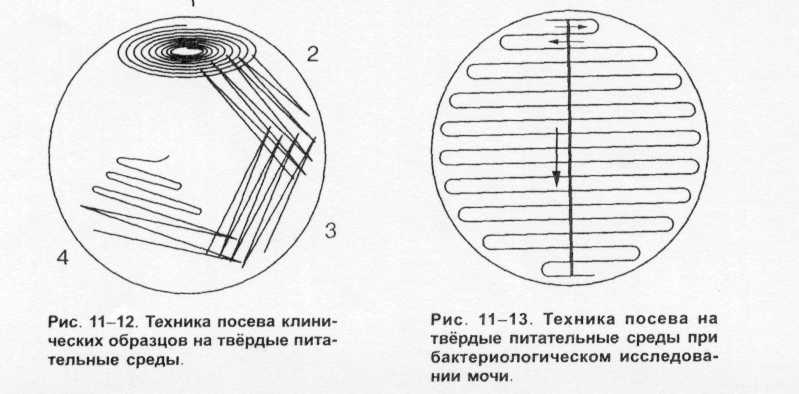 Чашку со стороны дна расчерчивают на секторы. Посев производят зигзагообразными движениями от края чашки к центру. Необходимо следить, чтобы штрихи не заходили на соседний сектор.Вывод: Провела второй этап бактериологического исследования, изучила культуральные свойства, морфологические свойства и подвижность, осуществила посев на скошенный агар.ЧЕТВЕРТЫЙ ЭТАП БАКТЕРИОЛОГИЧЕСКОГО ИССЛЕДОВАНИЯПроверка чистоты культуры. Приготовление дифференциально-диагностических сред. Пересев на дифференциально-диагностические среды.Провести учет выделенной культуры (культуральные и морфологические свойства)Приготовить дифференциально-диагностических сред.Опишите среду: состав, для чего используютСреда Симмонса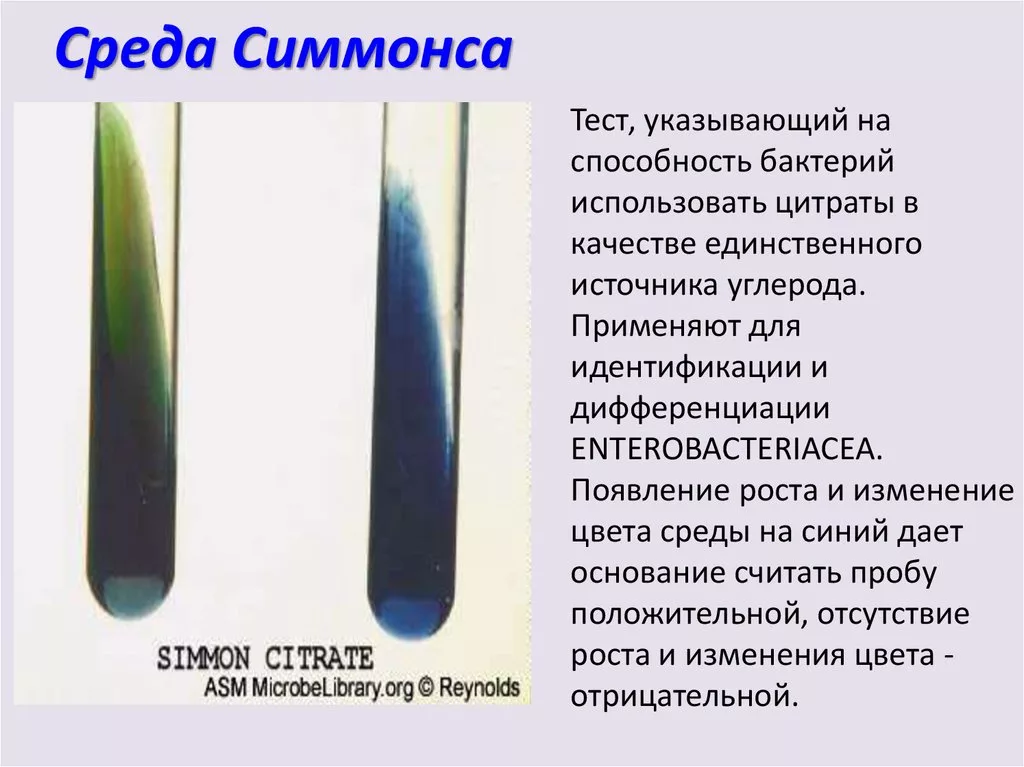 Среда Гисса. 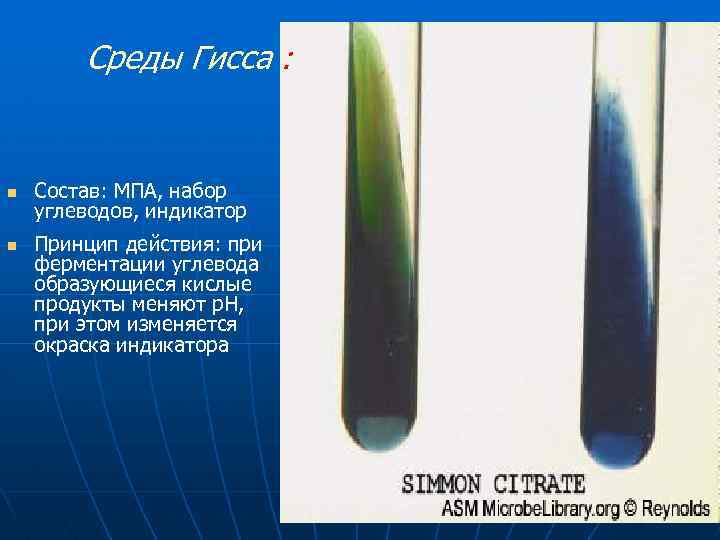 Среда Кесслера. 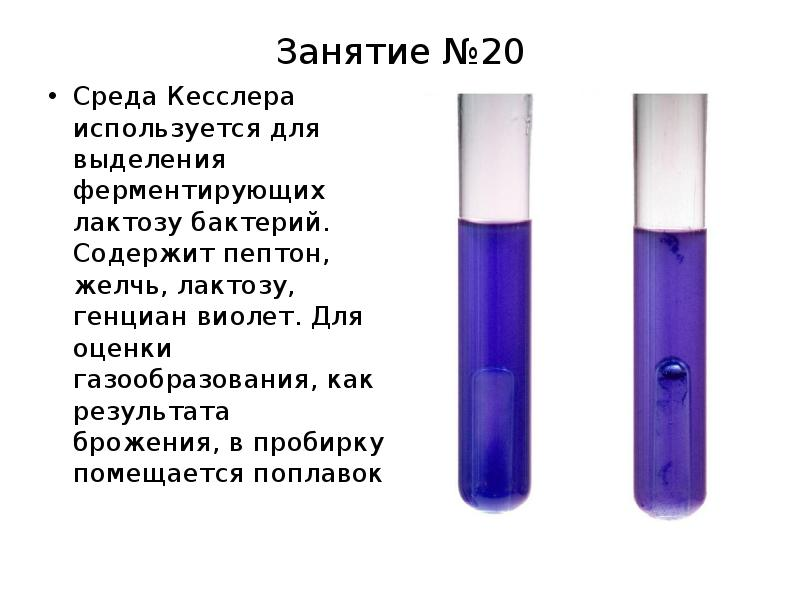 Ацетатный агар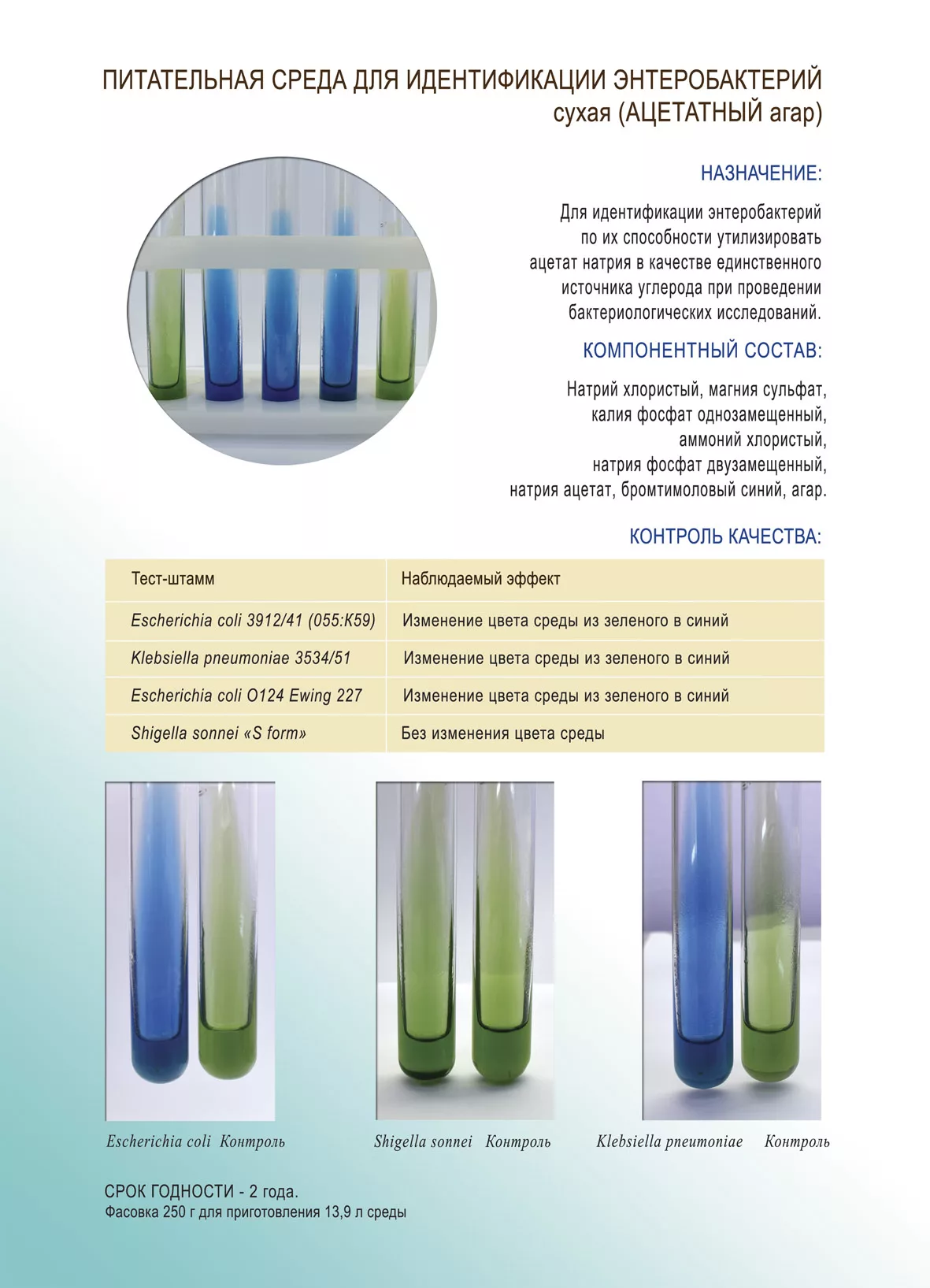 Определение рН питательных средОпределение pH питательных сред проводят потенциометрическим методом с применением стеклянного электрода. Калибровка и проверка pH-метра (потенциометра). Подготовка pH-метра и электродной системы производится согласно инструкциям, прилагаемым к прибору.Произведите посев на дифференциально-диагностические средыВывод: Научилась проводить 4 этап бактериологического исследования.Выполнила приготовление и пересев различными способами на дифференциально-диагностические сред.ПЯТЫЙ ЭТАП БАКТЕРИОЛОГИЧЕСКОГО ИССЛЕДОВАНИЯУчет результатов. Утилизация отработанного материала.Учет результатов.Опишите биохимическую активность микроорганизмов (или ее отсутствие) по предложенным рядам Укажите, расщепляется или нет углевод, название углевода, до каких продуктов ферментировал углевод. Укажите какой индикатор входит в состав среды Симмонса?Почему среды меняют цвет? Сделайте вывод, в каких пробирках культура микроорганизма биохимически активна, а в каких – не активна.Утилизация отработанного материала.Классификация медицинских отходовА - неопасные. Не вступают в контакт с инфекциями, а также биологическими жидкостями (мебель, остатки пищи, гипса, неисправные устройства, не имеющие токсичных элементов, и прочее).Б – опасные. Представляют потенциальную опасность (инструменты, загрязнённые выделениями организма человека, органические, биологические отходы)В - чрезвычайно опасные. Вступают в контакт с больными, которые заражены инфекциями высокой степени опасности.Г - токсикологические опасные. Медикаментозные средства, срок действия которых уже истёк, приборы, содержащие в своём составе ртуть, цитостатики и прочие химические препараты.Выводы:Научилась проводить 5 этап бактериологического исследования.Изучила биохимическую активность.Изучила классификацию медицинских отходов, провела утилизацию отработанного материала.ЛИСТ ЛАБОРАТОРНЫХ ИССЛЕДОВАНИЙ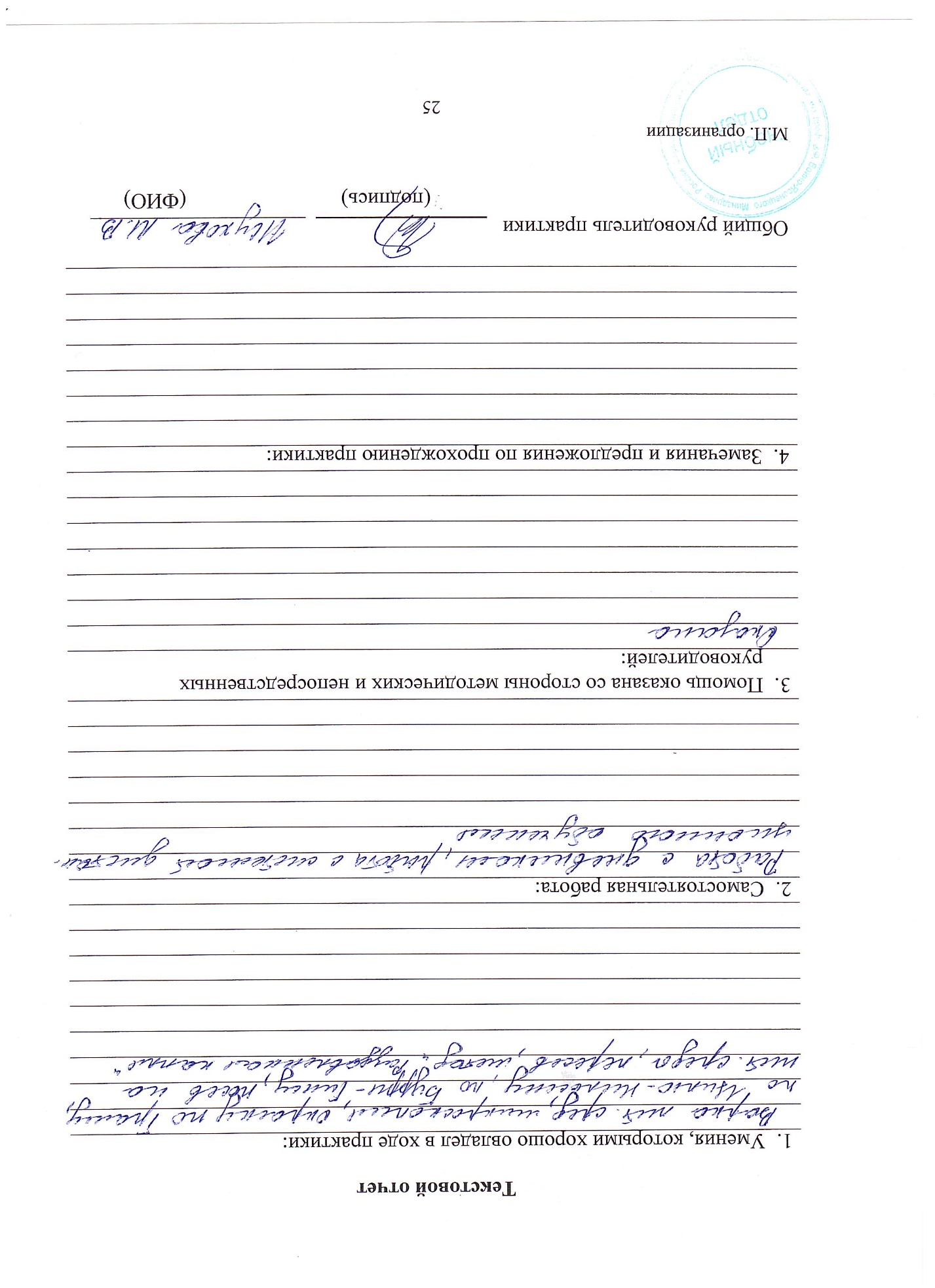 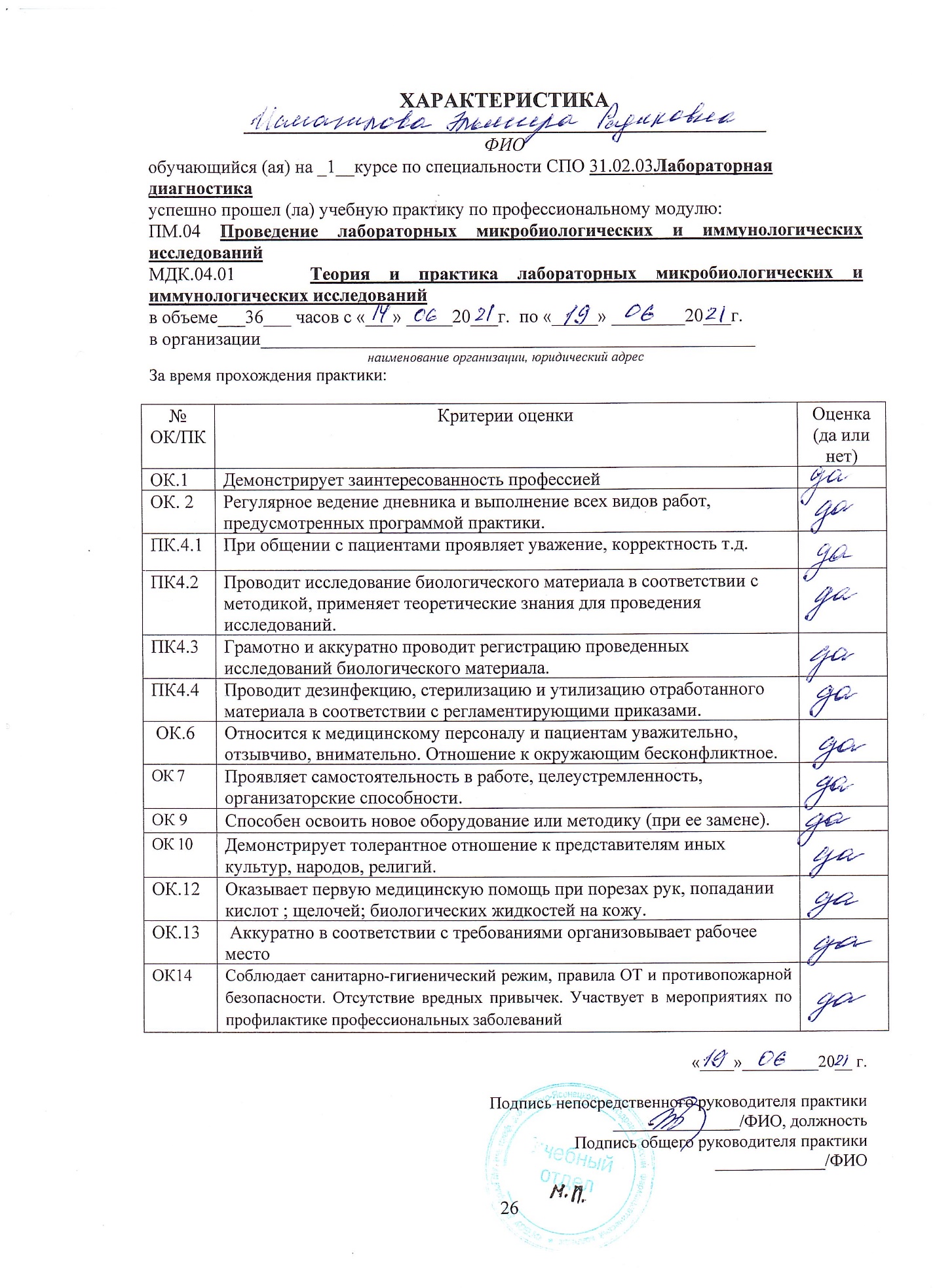 М.П. организации№Наименование разделов и тем практикиКоличество Количество №Наименование разделов и тем практикиднейчасов1. Забор материала для исследования с выходом на внешние объекты. Оформление электронного дневника1422Приготовление простых питательных сред.  Посев на питательные среды исследуемых объектов различными способамиОформление электронного дневника1423 Изучение морфологических и культуральных свойств выращенных культур. Приготовление дифференциально-диагностических сред. Пересев на чистую культуруОформление электронного дневника1424Проверка чистоты культуры. Пересев на дифференциально-диагностические среды.Оформление электронного дневника1425Учет результатов. Утилизация отработанного материала.Оформление электронного дневника1426Зачет 16ИтогоИтого636Способ классификацииВиды питательных средСоставСтерилизацияПримеры По составуПростыеМясопептонный бульон, мясопептонный агар, питательный желатинАвтоклав 120С, 1А, на 20 минМПБ, МПА, Агар ХотингераПо составуСложныеК простой среде + дополнительные компоентыТекущий пар 1000С 30-60 минСреда ПлоскиреваПо составуПо консистенцииЖидкиеПептонная водаАвтоклав 121С, 1.1А на 20 мин, бак.фильтрыМПБ, сахарный бульон, пептонная вода, бульон ХоттингераПо консистенцииПолужидкие0,2-0.7% агараАвтоклав 120С 1А на 20 мин0,5% МПА, среда ПешковаПо консистенцииТвердыеПитательные компоненты + 3-5% агар-агарВодяной пар 580С 60 мин, автоклав (открытая крышка) 30-60 мин1,5-2% МПА, питательная желатина, свернутая сыворотка,По назначениюИзбирательныеДобавление определенных антибиотивок,солей и изменение pHАвтоклав, 120С на 20 мин, Тиндализация не выше 600Пептонная вода с pH 8, желточно-солевой агарПо назначениюОсновныеПептонная вода, мясной бульон и агарАвтоклам, 1А, 120С на 15-20 мин, ТиндализацияМПБ, МПА, шоколадный агар, бульон, пептонная водаПо назначениюСпециальныеК простым+сахар,сыворотку крови,кровьТиндализацияКровяной агар, СабуроПо назначениюДифференциально-диагностическиеУглеводы, красители или индикаторыАвтоклав 112С на 20 минСреды Гиса с любыми индикаторами, эндо, Левина, КесслераПо назначениюКонсервирующиеглицеринАвтоклав 112С на 20 минГлицериновая смесь,По назначению№КультуральныеСв-ваМорф.ГрамСпорКапсулыПодвижнВывод2Роста нет-----Кишеч.пал. не обнаружены3S-тип, круглая, кремоваяпалочка--++Кишечная палочка4Вид чечевичных с выдел. газа зеренМожет менятся+++клостридии5.1S-тип, круглые, выпуклые,крем., бел.палочки++-+бациллы5.2S-тип, круглые, выауклые, бел.палочки--++Кишечная палочка6.16.2Объекты СтерилизацииМетоды СтерилизацииТемпература СтерилизацииВремя стерилизацииСтекляннаяпосудаСухой жар180 градусовАвтоклав1,5-2 атм, 120 градусов20 минутВатаСухой жар160 градусов1 часАвтоклав1атм, 120 градусов30 минутПеревязочныйматериалСухой жар160 градусов1 часАвтоклав1атм, 120 градусов30 минутИнъекционныйматериалАвтоклав0,5 атм, 120 градусов20 минутРезиновыеизделияДробная стерилизация100 градусовЧерез 24 часа,2-3 разаВоздухУф-лучи2 часаШприцыСухой жар180 градусов1 часАвтоклав1,1 атм1 часКипячение100 градусов1-2 часа№мальтозаклиглерасиммонсаацетатманитвывод4Произошла ферментация, выделлись кислота и газТ.к. 2-ухсахарный агар, можно опред глюкозу и лактозу -кислота и газ, окрашивание в чернйы цвет - сероводород--Ферментация – кислота и газp. Clostridium s.p.2Изменение цвета среды указывает на ферментацию.В результате расщепления в среде клиглера происходит образование газа и кислоты.Пузыри чёрного цвета свидетельствуют о выделении сероводородаНет измененийИзменение цветаИзменение цвета среды указывает на ферментацию.При микроскопии были обнаружены E.Coli3-Выделение небольшого количества сероводорода указывает на попадание в среду e.coli--Изменение цвета среды указывает на ферментацию.E.coli со свойствами патогенности5Изменение цвета среды указывает на ферментациюИзменение цвета,образование кислоты и газа,выделение сероводорода++Proteus6Изменение цвета среды указывает на ферментацию.Изменение цвета и образование сероводород--+P.BacillusИсследования.Количество исследований по дням практики.Количество исследований по дням практики.Количество исследований по дням практики.Количество исследований по дням практики.Количество исследований по дням практики.Количество исследований по дням практики.ИтогитогоИсследования.123456изучение нормативных документов33прием, маркировка, регистрация биоматериала.77Организация рабочего места1111116Приготовление простых и сложных питательных сред.  22Приготовление сложных питательных сред.  358Посев на питательные среды993048Изучение культуральных  свойств.9Изучение  морфологических свойств9918Определение подвижности микроорганизмов22Определение спор 1Изучение биохимических свойств( сахаролитических)3030 Изучение биохимических свойств(протеолитических)    Утилизация отработанного материала.993048